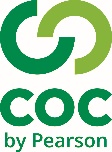 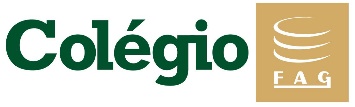 DISCIPLINA: Educação Física 	PROFESSORES: ALCEU e LEOApós assistir o vídeo que esta no formulário, pesquisar e responder o questionário que esta disponível no Link abaixo, ate dia 05/04/2020 estará disponível;Link do Formulário: https://docs.google.com/forms/d/1Rrv6i9NlOzk4B-SzQ_8wpNNobFbzMncUFEhIRNgMX2c/edit?usp=sharing DESAFIO:   Não é Obrigatório!Gravar um vídeo de 30 segundos fazendo atividade física, preferencialmente com a família (ou só) e postar no instagram e na descrição , favor colocar #colegiofagatividade, e marcar @colegiofag @alceumartinsjunior @leoabadaConto com vocês!!! Abraço Professor Alceu Martins Junior  - 45 999424177Que Deus nos abençoe!!!